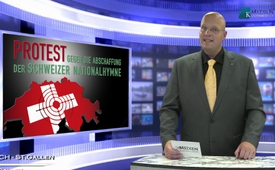 Protest gegen die Abschaffung der Schweizer Nationalhymne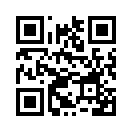 Wird diese Hymne bald der Vergessenheit angehören? Der Text der Schweizer Nationalhymne(Schweizerpsalm) sei„nicht mehr der Realität entsprechend“, so behauptet es die Schweizerische Gemeinnützige Gesellschaft (SGG). Sie hat deshalb...Wird diese Hymne bald der Vergessenheit angehören? Der Text der Schweizer Nationalhymne(Schweizerpsalm) sei„nicht mehr der Realität entsprechend“, so behauptet es die Schweizerische Gemeinnützige Gesellschaft (SGG). Sie hat deshalb Anfang 2014 einen Künstlerwettbewerb für eine neue Schweizer Nationalhymne ausgeschrieben. Die Stiftung „Zukunft CH“ protestiert gegen diesen Angriff auf bewährte Schweizer Tradition. Der Schweizerpsalm bringt die unersetzbare Wurzel echter Schweizer Werte wie Solidarität, Freiheit und Demokratie zum Ausdruck. Eine Nationalhymne sollte nicht aktuellen Modeerscheinungen, sondern dem bleibenden Fundament einer Gesellschaft verpflichtet sein. Wenn Sie sich dem Protest anschliessen wollen, dann können Sie bei der Stiftung „Zukunft CH“ unter den im Bildschirm eingeblendeten Telefonnummern Protestkarten bestellen...von Originalauszug von der ProtestkarteQuellen:www.zukunft-ch.ch/__/frontend/handler/document.php?id=217&type=42Das könnte Sie auch interessieren:---Kla.TV – Die anderen Nachrichten ... frei – unabhängig – unzensiert ...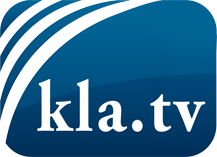 was die Medien nicht verschweigen sollten ...wenig Gehörtes vom Volk, für das Volk ...tägliche News ab 19:45 Uhr auf www.kla.tvDranbleiben lohnt sich!Kostenloses Abonnement mit wöchentlichen News per E-Mail erhalten Sie unter: www.kla.tv/aboSicherheitshinweis:Gegenstimmen werden leider immer weiter zensiert und unterdrückt. Solange wir nicht gemäß den Interessen und Ideologien der Systempresse berichten, müssen wir jederzeit damit rechnen, dass Vorwände gesucht werden, um Kla.TV zu sperren oder zu schaden.Vernetzen Sie sich darum heute noch internetunabhängig!
Klicken Sie hier: www.kla.tv/vernetzungLizenz:    Creative Commons-Lizenz mit Namensnennung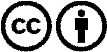 Verbreitung und Wiederaufbereitung ist mit Namensnennung erwünscht! Das Material darf jedoch nicht aus dem Kontext gerissen präsentiert werden. Mit öffentlichen Geldern (GEZ, Serafe, GIS, ...) finanzierte Institutionen ist die Verwendung ohne Rückfrage untersagt. Verstöße können strafrechtlich verfolgt werden.